ROTARY INTERNATIONAL YOUTH EXCHANGE COMMITTEE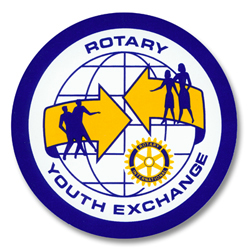 District 5160 – Northern CaliforniaCan your Club be involved in Rotary Youth Exchange?YES!  There are absolutely ways that every Club in District 5160 can participate in Rotary Youth Exchange.  Ideally, each Club would participate in a two-way exchange: host an inbound student and sponsor an outbound student.  However, we have found that not every club can participate at the two-way exchange level, so we are working to partner Clubs so that all responsibilities are covered and eventually all 70+ Clubs in our District can participate at a level that is meaningful for their membership.Host an Inbound StudentResponsibilities include:Identify a Youth Exchange Officer (YEO) in your Club (job duties include: completing necessary training, working with the local school, completing all necessary forms, etc. – a complete job description is available upon request)Identify a Youth Exchange Counselor in your Club (job duties include: completing necessary training, meeting with student and host families on a regular basis – a complete job description is available upon request)Identify 2-3 host families (YEO and Counselor work together to get this done)Work with the Youth Exchange Committee to vet and train these familiesFees paid by the hosting Club to the Youth Exchange Program: $450Other fees associated with hosting an inbound student:Monthly allowance - $100 - $200Phone with unlimited texting (does NOT need to be an iphone)School registrationOther activities as your Club sees fitSponsor an Outbound StudentResponsibilities include:Identify a potential candidate through Interact, Foreign Language Classes at the local high school(s) or community solicitations through the mediaInterview potential candidates and make your best selection (final selections are made by the Youth Exchange Committee)Help student complete their applicationHave student attend a few Club meetings before leaving and upon returnFees paid by the sponsoring Club to the Youth Exchange Program: $750Support the Program with a Donation!!$100 or under: BART tickets, name tags, CA flags, marketing materials, breakfast on a trip, office supplies for orientations, parking/bridge tolls, photo development$250: Lunch or dinner on a trip, Cable Car tickets, business cards, t-shirts, trading pins, gas on a trip (gas cards), printing expenses$500 and up: Blazers, Alcatraz tour, surfing lessons, food for an entire tripOther Needs: House in Santa Cruz or MontereyFor more information:Bob Jehn – Outbound Coordinator, D5160YEXOutboudn@gmail.com; 707-480-8740Scott Wilson – Inbound Coordinator, D5160YEXInbound@gmail.com; 925-876-5480